Indmeldelse til venteliste
Vi gør opmærksom på, at dette er en blanket til optagelse på vores venteliste. 
Såfremt I får en plads i vuggestuen hører I fra os.
Prisen for en vuggestueplads er grundtaksten på 3.000 kr. + 250 kr. til økologisk frugt og grønt. I alt 3.250 kr.
*Der tages forbehold for ændringer i prisen   *Økonomisk fripladstilskud mm. søges ved kommunen.

BLÅMUSLINGEN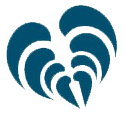 Din private vuggestue                                                 Barnets navn:CPR. NR.Dato for ønsket opstart:Mors navn:CPR. NR.Telefonnummer hjem:

Telefonnummer arbejde:
Fars navn:CPR. NR.Telefonnummer hjem:
Telefonnummer arbejde:Adresse:Postnummer:By:E-mail, mor:


E-mail, far:Forældremyndighed:

Fælles

Mor        

Far    Særlige behov: